                  KEOWEE FIRE COMMISSION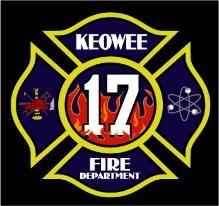                              115 Maintenance Road                              Salem, SC  29676 www.keoweefire.com  KeoweeCommission@bellsouth.net Commissioners: Karen Graves. Don Chamberlain, Bill Griffiths, Leo Primeau,   John Turner  Keowee Fire Commission Meeting, August 17, 2021  Call to Order: Commissioner Primeau called the Zoom meeting to order at    3:00 PM. Commissioners Present: Primeau, Griffiths and ChamberlainAbsent: Turner, Graves         Visitors Present:  Chief Shirley    Secretary Report     Minutes from the July 20, 2021 meeting were submitted by Commissioner John Turner. Motion was made to accept the minutes by Bill Griffiths, Seconded by Don Chamberlain. Vote to accept was unanimous.    Financial ReportCash on hand including CDs, general saving accounts and the station checking account as of 7/30/2020 was $636,927.50. Cash on hand as of 6/30/2021 was $657,430.92.The total revenue collected this year to date is $1006.10 less than last year at this time.B Griffiths repeated that the current rates offered continue to be too low to commit any further funds to long term CDs.Grant ActivityChief Shirley reported that the AFG Grant will not be awarded until the            September/October timeframe.DonationsNo donations were received since last Commission meeting. Total donations for 2021 to date are $26,798.Station CallsThe station had 27 calls during July including 1 building fire, 7 EMS calls, 5 medical assist and 2 vehicle accidents.Personnel StatusWill Merritt announced his retirement from the department effective August 13, 2021. Kris Childress has accepted the position of full-time captain to fill the vacancy of Captain Will Merritt.Equipment StatusChief Shirley reported that Brush 17 was in the repair shop having diagnostic work done to determine why gas is getting into the oil pan.Dock Permit/ExtensionChief Shirley reported that the dock extension had been completed and the boat is now free to travel on and off the lift without issues. The contractor charged $1400 in labor. The extension was supplied by Kroeger.9/11 MemorialChief Shirley reported that the Opening/dedication ceremony is scheduled for 9/11/2021 at 10:00 AM. Invitations are in the mail.New BusinessA tentative date October 9th was discussed for an open house at the HQ station and will depend on the Covid 19 risks at the time. The final go and detailed plans for the event will be decided at the September Commission meeting.FDICBrian and Ben Sheriff attended FDIC International which was held 8/2 thru 8/7 in Indianapolis. They stated it was a very good week with lots of learning in the training sessions and review of the new Fire/EMS equipment plus discussions with participants and vendors. Med Helipad ProjectChief Shirley followed up with Bill Cady, senior pilot for Med-trans and a helipad consultant. He will be filing paperwork with the FAA for their approval. Chief Shirley is in discussions with several contractors and lumber companies about tree removal once we have the FAA approval. A response to our helipad request is expected within 90 days.Apparatus CommitteeThe committee has considered E-One and Pierce as the front runners for the new ladder truck. Specifications and estimates have been received from both companies. The apparatus committee is near a final proposal. A final recommendation to the Commission is expected at the September meeting.Firewise ActivityKeowee Key next U-Haul event is scheduled for August 24 and a curbside pickup is scheduled for October 19th. Waterford, Waterford Point and Waterford Ridge are expect to have a curbside pickup in November.The next Commission meeting is scheduled for 3:00 PM, September 21, 2021. A workshop with the apparatus committee is tentatively planned prior to the meeting and notification of such meeting to follow in the next couple of weeks.A motion was made to adjourn the meeting at 4:12 PMRespectfully Submitted,Leo Primeau for John M. Turner, Secretary.